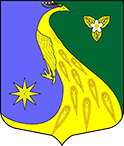 ЛЕНИНГРАДСКАЯ ОБЛАСТЬЛУЖСКИЙ МУНИЦИПАЛЬНЫЙ РАЙОНАДМИНИСТРАЦИЯ СКРЕБЛОВСКОГО СЕЛЬСКОГО ПОСЕЛЕНИЯПОСТАНОВЛЕНИЕОт 04 декабря 2020 года                                № 407О внесении изменений в постановление от 20.10.2016 № 440 «О размещении нестационарных торговых объектов на территории Скребловского сельского поселения Лужского муниципального района»В целях развития торговой деятельности на территории Скребловского сельского поселения Лужского муниципального района Ленинградской области, обеспечения стабильности прав хозяйствующих субъектов, осуществляющих  торговую деятельность,  возможности долгосрочного планирования и ведения ими своего бизнеса, в соответствии с частью 1 статьи 39.36 Земельного кодекса Российской Федерации, Федеральным законом от 28.12.2009 № 381-ФЗ  «Об основах регулирования торговой деятельности в Российской Федерации», Федеральным законом от 31.07.2020 № 247-ФЗ «Об обязательных требованиях в Российской Федерации», с учетом положений Федерального закона от 06.10.2003 № 131-ФЗ «Об общих принципах организации местного самоуправления в Российской Федерации администрация Скребловского сельского поселения Лужского муниципального района  Ленинградской области ПОСТАНОВЛЯЕТ:Дополнить постановление от 20.10.2016 № 440 «О размещении нестационарных торговых объектов на территории Скребловского сельского поселения Лужского муниципального района» пунктом 7 следующего содержания:«Положения настоящего постановления, устанавливающие обязательные требования, вступают в силу либо с 1 марта, либо с 1 сентября соответствующего года, но не ранее чем по истечении девяноста дней после дня официального опубликования соответствующего нормативного правового акта, если иное не установлено федеральным законом или международным договором Российской Федерации».Внести изменения в состав комиссии по вопросам размещения нестационарных торговых объектов на территории Скребловского сельского поселения согласно приложению 1.3. Контроль за исполнением постановления оставляю за собой.4. Настоящее постановление подлежит официальному опубликованию.5. Настоящее постановление вступает в силу с 1 февраля 2021 года.Глава администрацииСкребловского сельского поселения                                                  Е.А. ШустроваРазослано: прокуратураУтвержденпостановлением администрацииСкребловского сельского поселенияот 20.10.2016 № 440(в редакции постановления от 04.12.2020 № 407)(приложение 1)Состав комиссии по вопросам размещения нестационарных торговых объектов на территории Скребловского сельского поселенияПредседатель комиссии:Шустрова Елена Алексеевнаглава администрации Скребловского сельского поселенияЗаместитель председателя комиссии:Костерин Сергей Валерьевич                 заместитель главы администрации  Скребловского сельского поселения  Секретарь комиссии:Агафонова Галина Александровнаспециалист администрации Скребловского сельского поселения по социально-экономическому развитию и муниципальному имуществу   Члены комиссии: Журавлева Евгения Юрьевнаглава Скребловского сельского поселенияСамохина Светлана Алексеевнаспециалист администрации Скребловского сельского поселения по социальным вопросам   